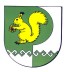 от  "24" февраля  2021 г. № 75О внесении изменений в муниципальную программу «Патриотическое воспитание граждан и допризывная подготовка молодежи к военной службе в  Моркинском муниципальном районе на 2018-2025 годы»Администрация Моркинского муниципального района п о с т а н о в л я е т :Внести изменения в муниципальную программу  «Патриотическое воспитание граждан и допризывная подготовка молодежи к военной службе в  Моркинском муниципальном районе на 2018-2025 годы», утвержденную постановлением Администрации Моркинского муниципального района от 14 декабря 2017 года №670, изложив в новой редакции (прилагается).Финансирование программы осуществлять в пределах средств, предусмотренных в бюджете Моркинского муниципального района на соответствующий финансовый год.Разместить настоящее постановление на официальном интернет -портале Республики Марий Эл в разделе Администрации Моркинского муниципального района.Контроль за исполнением настоящего постановления возложить на заместителя главы Администрации Моркинского муниципального района Тихонову А.М.Глава Администрации	Моркинского муниципального района                                           А. Голубков        Утвержденапостановлением Администрации Моркинского муниципального района от «14» декабря 2017 года №670(в редакции от «24» февраля 2021 г. №75)МУНИЦИПАЛЬНАЯ  ПРОГРАММА«ПАТРИОТИЧЕСКОЕ ВОСПИТАНИЕ ГРАЖДАНИ ДОПРИЗЫВНАЯ ПОДГОТОВКА МОЛОДЕЖИК ВОЕННОЙ СЛУЖБЕ В МОРКИНСКОМ МУНИЦИПАЛЬНОМ РАЙОНЕ НА 2018–2025 ГОДЫ»п. Морки 2021 г.П А С П О Р Тмуниципальной программы «Патриотическое воспитание граждан и допризывная подготовка молодежи к военной службе в Моркинском муниципальном районе на 2018–2025 годы»_____________П А С П О Р Тподпрограммы «Патриотическое воспитание граждан»муниципальной программы «Патриотическое воспитание граждан и допризывная подготовка молодежи к военной службе в Моркинском муниципальном районе на 2018–2025 годы»_____________П А С П О Р Тподпрограммы «Допризывная подготовка молодежи к военной службе» муниципальной программы «Патриотическое воспитание граждан и допризывная подготовка молодежи к военной службе в Моркинском муниципальном районе на 2018–2025 годы»_____________1. Содержание проблемы, обоснование необходимости ее решения программными методамиСодержание проблемы патриотического воспитания граждан Российской Федерации заключается в том, что в условиях второго десятилетия XXI века дальнейшее ее развитие как системы и социального института должно способствовать консолидации российского общества, укреплению национальной безопасности и формированию российской гражданской идентичности как коренным задачам государственной политики ближайших десятилетий. В соответствии со стратегическими целями государства по обеспечению стабильного и устойчивого социального развития, укрепления обороноспособности страны муниципальная программа определяет содержание и основные пути развития системы патриотического воспитания населения Моркинского муниципального района и направлена на дальнейшее формирование патриотического сознания граждан как важнейшей ценности, одной из основ духовно-нравственного единства общества. В настоящее время такая система в Моркинском муниципальном районе сложилась. Создан и работает Межведомственный  координационный совет по патриотическому воспитанию граждан и допризывной подготовке молодёжи к военной службе. На территории района действует 12 военно-патриотических клуба, в них 232 воспитанника. Совместными усилиями Администрации Моркинского района, учреждений образования и культуры, общественных объединений проделана большая работа по патриотическому воспитанию жителей, достигнуты определённые положительные результаты: проведены масштабные юбилейные мероприятия, посвященные 75-летию Победы в Великой Отечественной войне 1941-1945 гг. и к Дням воинской славы России, организованы массовые субботники и благоустройство памятников и захоронений на всей территории района, в течение всего периода оказывалась адресная помощь ветеранам войны, библиотечный фонд района пополнен изданиями по краеведению, истории России, истории государственных символов и военного дела. Организованы мероприятия, посвящённые профессиональным праздникам, осуществлялась организационная работа по проведению месячника патриотического воспитания, посвящённого Дню защитника Отечества, фестивалей патриотической песни «Под Российским флагом», Дней призывника, акций «Ветеран», «Я - гражданин России», флэш-мобов, военно-спортивной игры «Зарница» и т.д. Проводились мероприятия по активизации исследовательской, просветительской работы на базе школьных музеев района и библиотек. Стали традиционными празднования в районе дней: России, народного единства, Российского флага и др. В целях сохранения преемственности славных боевых и трудовых традиций к работе с молодежью привлекаются ветеранские организации, полнее используется их опыт и духовный потенциал. Постоянную работу по патриотическому воспитанию молодёжи осуществляет Моркинская районная общественная организация ветеранов войны, труда, Вооруженных Сил и правоохранительных органов - инициатор и участник многих мероприятий патриотической направленности.Огромную роль в патриотическом воспитании играют мероприятия, конкурсы как районного, так республиканского и  российского масштаба, в которых обучающиеся принимают активное участие.Систематизирована работа по воспитанию гражданственности у детей и молодежи в образовательных организациях района. Ведется работа с допризывной молодежью по подготовке её к службе в рядах Российской армии. Патриотическое воспитание граждан становится основным стержнем общего воспитательного процесса, осуществляется поиск новых подходов в решении проблем духовно-нравственного воспитания подрастающего поколения.Однако для дальнейшего развития системы патриотического воспитания необходима модернизация материально-технической базы патриотического воспитания, повышение уровня его организационно-методического обеспечения, повышение уровня профессиональной подготовки организаторов и специалистов патриотического воспитания, развитие системы патриотического воспитания в трудовых коллективах, более активное и широкое привлечение к этой работе средств массовой информации, культуры и более широкое использование возможностей сети Интернет для решения задач патриотического воспитания.Все это свидетельствует о необходимости продолжения работы. Решение этих и других проблем предполагается осуществить в рамках муниципальной программы.Муниципальная программа «Патриотическое воспитание граждан и допризывная подготовка молодежи к военной службе в Моркинском муниципальном районе»  на 2018–2025 годы» разработана в соответствии с Постановлением Правительства Республики Марий Эл от 10 октября 2016 г. № 440 «О государственной программе Республики Марий Эл «Патриотическое воспитание граждан и допризывная подготовка молодежи к военной службе» на 2016-2020 годы».Муниципальная программа определяет основные пути развития системы патриотического воспитания граждан в муниципальном районе и направлена на дальнейшее формирование патриотического сознания граждан. Муниципальная программа включает комплекс организационных и методических мероприятий по дальнейшему развитию и совершенствованию сложившейся в районе системы патриотического воспитания как важнейшей ценности, одной из основ духовно-нравственного единства общества. Муниципальная программа ориентирована на все слои и возрастные группы населения района, содержит основные компоненты, позволяющие формировать готовность населения района к служению Отечеству. При этом учитываются опыт и достижения прошлого, современные проблемы и тенденции развития нашего общества. Муниципальная программа призвана обеспечить единый межведомственный подход, объединив усилия участников муниципальной программы, войсковых частей по совершенствованию практики патриотического воспитания. Муниципальной программой предусмотрено дальнейшее освещение в средствах массовой информации темы патриотического воспитания, которой уделяется должное внимание на страницах газеты «Моркинская земля», на официальном интернет - портале Республики Марий Эл.2. Цели и задачи муниципальной программыЦелями муниципальной программы являются:создание условий для повышения гражданской ответственности за судьбу страны, республики и района, повышения уровня консолидации общества для решения задач обеспечения безопасности и развития страны и республики, укрепления чувства сопричастности граждан к великой истории и культуре России и Республики Марий Эл, обеспечения преемственности поколений, воспитания гражданина, любящего свою Родину и семью, имеющего активную жизненную позицию;обеспечение условий для развития патриотического воспитания граждан, формирования потребности в ценностях патриотизма как основополагающего условия воспроизводства у современных поколений мотивов и смыслов созидания и защиты Отечества;содействие укреплению обороноспособности страны, совершенствование системы допризывной подготовки молодежи Моркинского района, формирование у молодых людей первичных знаний, умений и навыков, необходимых для службы в Вооруженных Силах Российской Федерации, воспитание патриотизма, уважения к историческому прошлому России и ее Вооруженных Сил, формирование у допризывной молодежи чувства верности Отечеству, готовности к выполнению конституционных обязанностей.К числу решаемых задач относятся:развитие системы патриотического воспитания на основе внедрения моделей, проектов, программ и технологий воспитания патриотизма в современных условиях;совершенствование организационно-методического и информационного       обеспечения       функционирования       системы патриотического воспитания;создание условий для интеграции ресурсов патриотического воспитания образовательных организаций, учреждений культуры, молодежной политики, воинских и трудовых коллективов, общественных организаций;совершенствование военно-патриотического воспитания граждан как составной части системы патриотического воспитания для повышения престижа службы в Вооруженных Силах Российской Федерации и правоохранительных органах Российской Федерации;создание условий для развития волонтерского движения, являющегося эффективным инструментом гражданско-патриотического воспитания;укрепление     материально-технической     базы,     позволяющей проводить все необходимые виды занятий по патриотическому воспитанию и допризывной подготовке в образовательных, трудовых, творческих коллективах и общественных объединениях.	Решение указанных задач будет осуществляться путем реализации мероприятий муниципальной программы согласно приложению №2.3. Сроки реализации муниципальной программы Программа рассчитана на период с 2018 по 2025 годы. Основные направления и мероприятия муниципальной программыСистема программных мероприятий исходит из потребности каждого гражданина в свободном выборе своего будущего в контексте целей развития и обеспечения национальной безопасности России и направлена на интеграцию и консолидацию социального, культурного и воспитательного потенциала жителей района. Программно-целевой и системно-правовой подходы к патриотическому воспитанию реализуются в условиях объективно сложившегося перехода мирового сообщества к глобальному информационному пространству, насаждению массовой культуры, космополитической среды Интернета, виртуальной псевдореальности социального мифотворчества, актуализирует необходимость сохранения и развития в российском обществе исторически сложившихся культурно-самобытных ценностей, духовных традиций страны и прежде всего ценностей патриотизма.Муниципальная программа исходит из наличия в российском обществе и государстве сложившихся основ для дальнейшего развития и укрепления эффективной системы патриотического воспитания граждан, формирования у них любви к Отечеству, готовности проявить свои лучшие качества в различных сферах общественной жизни.Задачи муниципальной программы будут решаться в рамках реализации основных мероприятий двух подпрограмм:Подпрограмма 1 «Патриотическое воспитание граждан»:1.1 Организационно-методические основы патриотического воспитания граждан.Это направление предполагает:продолжение изучения исследовательской деятельности в сфере сложившейся системы патриотического воспитания и использование их результатов в практической деятельности по внедрению в воспитательный процесс инновационных технологий;изучение учебно-методических пособий и рекомендаций в области патриотического воспитания с научным обоснованием применения в современных условиях обновленных методов работы с каждой категорией российских граждан;внедрение комплекса учебных и специальных программ и методик развития современных форм и методов патриотической работы с молодежью;изучение и использование наиболее эффективных форм и методов всего многообразия педагогических средств и подходов к патриотическому воспитанию различных категорий граждан с учетом специфики сфер их жизни и деятельности;проведение экспертизы проектов патриотической направленности с целью  выявления уровня и результатов формирования патриотизма у различных категорий граждан;изучение и обобщение передового опыта в области патриотического воспитания с целью его внедрения в практику этой деятельности.1.2 Формирование патриотических ценностей, приобщающих граждан Моркинского района к отечественной истории и культуреСистемой мер по формированию патриотического мировоззрения граждан предусматривается:активизация интереса к изучению истории Отечества и формирование чувства уважения к героическому прошлому нашей страны, сохранение памяти о великих исторических подвигах защитников Отечества;углубление знаний о событиях, ставших основой государственных праздников России;повышение интереса граждан к военной истории Отечества в ходе подготовки и празднования 75-летия Победы советского народа в Великой Отечественной войне 1941-1945 годов;сохранение исторической памяти и развитие интереса к отечественной истории и её видным деятелям - патриотам России;повышение качества работы образовательных организаций по профессиональной ориентации учащихся для службы Отечеству и их патриотическому воспитанию;стимулирование и поддержка творческой активности граждан направленных на развитие патриотизма;участие в конкурсах, семинарах, конференциях, выставках, экспозициях, посвященных славным историческим событиям и знаменательным датам России.	1.3 Участие образовательных организаций, учреждений культуры и средств массовой информации в патриотическом воспитании граждан.Системой   мер   по   информационному   обеспечению   в   области патриотического воспитания предусматривается:совершенствование форм и механизмов социального партнёрства образовательных организаций, учреждений культуры, молодёжной политики, общественных объединений в воспитании патриотизма;активное использование элементов патриотического воспитания в средствах массовой информации, преодоление при этом сложившихся подходов, стереотипов и механизмов негативного плана;противодействие всем попыткам принижения роли, места, значения, дискредитации, девальвации патриотических ценностей в средствах массовой информации, литературе и искусстве, книгоиздательстве, спорте, рекламе и др.;активизация усилий творческих людей - журналистов, представителей интеллигенции в области патриотического воспитания;развитие электронных и печатных средств массовой информации, специализирующейся на патриотической тематике.1.4 Взаимодействие органов местного самоуправления и гражданского общества в интересах патриотического воспитания.	В целях усиления взаимодействия органов местного самоуправления и гражданского общества в сфере патриотического воспитания предусматривается:	взаимодействие органов местного самоуправления и гражданского общества в развитии основ управления патриотическим воспитанием на всех его уровнях;	объединение основных направлений и форм патриотического воспитания с созданием соответствующих центров и обеспечение взаимодействия между ними, оказание постоянной поддержки;	привлечение ветеранских организаций к работе с молодёжью, использование их опыта, нравственного и духовного потенциала для сохранения преемственности боевых и трудовых традиций.Подпрограмма 2 «Допризывная подготовка молодежи к военной службе»:Военно-патриотическое воспитание молодежи Моркинского района.Это направление предполагает:создание условий, в том числе нормативных и правовых, для обеспечения координации и взаимодействия военно-патриотических клубов по различным направлениям и формам профильной деятельности в целях повышения эффективности формирования у молодежи готовности к защите Отечества и военной службе; изучение передового опыта и его внедрение в практику военно-патриотического воспитания молодежи, формирование позитивного отношения к военной и государственной службе; активизация военно-шефской работы, создание механизмов постоянного взаимодействия с общественно-государственными организациями, общественными объединениями патриотической направленности по выполнению задач  военно-патриотического воспитания и подготовки молодежи к защите Отечества2.2 Формирование у молодёжи положительной мотивации к прохождению военной службы.Это направление предполагает:формирование у молодежи моральной и психологической готовности к защите Отечества, верности конституционному долгу в условиях мирного и военного времени, высокой гражданской ответственности; развитие у подрастающего поколения гордости, глубокого уважения и почитания символов государства – Государственного герба, Государственного флага, Государственного гимна Российской Федерации, другой российской, особенно воинской, символики и исторических святынь Отечества; создание условий для комплектования Вооруженных сил Российской Федерации, других войск, воинских формирований и органов, морально, психологически и физически подготовленными гражданами, обладающими высокой мотивацией к прохождению военной и государственной службы5. Механизм реализации муниципальной программыИсполнители муниципальной программы организуют исполнение Перечня мероприятий в ходе реализации муниципальной программы.6.Основные меры правового регулирования, направленные на достижение целей и (или) конечных результатов муниципальной программыОсновные меры правового регулирования в сфере патриотического воспитания, направленные на достижение цели и (или) конечных результатов муниципальной программы, предусматривают разработку и принятие ряда нормативных правовых актов, в том числе постановлений администрации Моркинского муниципального района.Основные меры правового регулирования в сфере реализации муниципальной программы с обоснованием необходимости изменений правового регулирования и ожидаемых сроков принятия нормативных правовых актов представлены в приложении № 3 к муниципальной программе.7. Ресурсное обеспечение муниципальной программы Для реализации мероприятий муниципальной программы планируемый объем финансирования складывается из средств бюджета Моркинского муниципального района в размере 970,479 тыс. рублей (на весь срок реализации муниципальной программы). В том числе финансирование по годам, тыс. рублей:2018 год –  0 рублей2019 год – 114,219 тыс. рублей 2020 год – 3,76 тыс. рублей2021 год – 166,5 тыс. рублей2022 год – 166,5 тыс. рублей2023 год – 171,5 тыс. рублей2024 год – 181,5 тыс. рублей2025 год – 166,5 тыс. рублейОбъемы бюджетных ассигнований уточняются ежегодно при формировании бюджета Моркинского муниципального района на очередной финансовый год и на плановый период. 8. Анализ рисков реализации муниципальной программыи описание мер управления рискамиВ ходе реализации муниципальной программы могут возникнуть следующие группы рисков:1. Внешние финансово-экономические риски:сокращение в ходе реализации муниципальной программы предусмотренных объемов бюджетных средств, что потребует внесения изменений в муниципальную программу, пересмотра целевых значений показателей, и, возможно, отказ от реализации отдельных мероприятий и даже задач муниципальной программы;потеря с течением времени значимости отдельных мероприятий;длительный срок реализации муниципальной программы и, как следствие, возрастание неопределенности по мере ее реализации могут привести к необходимости значительных корректировок значений целевых показателей. 2. Внешние социальные риски:постоянно изменяющиеся социальные условия требуют дифференцированного подхода к организации воспитания различных категорий граждан.3. Внутренние риски:неэффективность организации и управления процессом реализации мероприятий муниципальной программы; низкая эффективность использования бюджетных средств; недостаточный уровень исполнительской дисциплины сотрудников или ответственного руководителя муниципальной программы. Меры управления внешними финансово-экономическими рисками: проведение комплексного анализа внешней и внутренней сред исполнения муниципальной программы с дальнейшим пересмотром критериев оценки и отбора ее мероприятий. Совершенствование механизма реализации муниципальной программы, исходя из изменений внутренней и внешней сред; оперативное реагирование и внесение изменений в муниципальную программу, нивелирующие или снижающие воздействие негативных факторов выполнения целевых показателей муниципальной программы.Меры управления внутренними рисками: разработка и внедрение эффективной системы контроля реализации программных положений и мероприятий, а также эффективности использования бюджетных средств; проведение регулярной оценки результативности и эффективности реализации муниципальной программы (проведение внешней экспертизы отдельных мероприятий с привлечением независимых экспертов); снижение неопределенности в результатах за счет управления рисками и анализа возможных сценариев развития ситуации;контроль и оперативное управление ходом выполнения муниципальной программы и отдельных проектов за счет использования инструментов планирования, контроля, анализа и результатов. Гибкая настройка процессов работы с документами (подготовка, согласование, принятие и т.п.).Таким образом, из вышеперечисленных рисков наибольшее отрицательное влияние на реализацию муниципальной программы может оказать возникновение финансовых и непредвиденных рисков, которые содержат угрозу срыва реализации муниципальной программы. Поскольку в рамках реализации муниципальной программы практически отсутствуют рычаги управления непредвиденными рисками. 9. Методика оценки эффективности муниципальной программы Оценка эффективности реализации муниципальной программы будет проводиться с использованием показателей выполнения муниципальной программы, мониторинг и оценка степени достижения целевых значений которых позволяют проанализировать ход выполнения муниципальной программы и выработать правильное управленческое решение. Методика оценки эффективности муниципальной программы (далее - методика) представляет собой алгоритм оценки в процессе 
(по годам муниципальной программы) и по итогам реализации муниципальной программы, в частности, результативности муниципальной программы, исходя из оценки соответствия текущих значений показателей их целевым значениям, а также экономической эффективности достижения результатов с учетом объема ресурсов, направленных на реализацию муниципальной программы. Методика включает проведение количественных оценок эффективности по следующим направлениям:1. Степень достижения запланированных результатов (достижения целей и решения задач) муниципальной программы (оценка результативности). 2. Степень соответствия фактических затрат муниципального бюджета Моркинского района запланированному уровню (оценка полноты использования бюджетных средств).3. Эффективность использования средств муниципального бюджета Моркинского района (оценка экономической эффективности достижения результатов).4. Эффективность реализации муниципальной программы.В дополнение к количественной оценке эффективности будет производиться качественная оценка социальной эффективности муниципальной программы на основе анализа достижения ожидаемых результатов муниципальной программы. Степень достижения целей и решения задач муниципальной программы осуществляется путем расчета результативности реализации муниципальной программы в целом по формуле:где:E - результативность реализации муниципальной программы, процентов;Ei - степень достижения i-го показателя муниципальной программы;n - количество показателей муниципальной программы.В целях оценки степени достижения запланированных результатов муниципальной программы устанавливаются следующие критерии:если значение показателя результативности E равно или больше 
70 процентов, степень достижения запланированных результатов муниципальной программы оценивается как высокая;если значение показателя результативности E находится в диапазоне 50 - 70 процентов, степень достижения запланированных результатов муниципальной программы оценивается как удовлетворительная;если значение показателя результативности E меньше 
50 процентов, степень достижения запланированных результатов муниципальной программы оценивается как неудовлетворительная.Расчет результативности по каждому показателю муниципальной программы проводится по формуле:где:Ei - степень достижения i-го показателя муниципальной программы, процентов;Пfi - фактическое значение показателя;Пni - установленное муниципальной программой целевое значение показателя.Расчет степени соответствия фактических затрат муниципального бюджета Моркинского района на реализацию муниципальной программы запланированному уровню производится по формуле:где:П - полнота использования бюджетных средств, процентов;Зф - фактические расходы муниципального бюджета Моркинского района на реализацию муниципальной программы в соответствующем периоде;Зп - запланированные бюджетом Моркинского муниципального района расходы на реализацию муниципального бюджета Моркинского района на реализацию муниципальной программы в соответствующем периоде.В целях оценки степени соответствия фактических затрат бюджета Моркинского муниципального района на реализацию муниципальной программы запланированному уровню устанавливаются следующие критерии:если значение показателя полноты использования бюджетных средств П равно или больше 70 процентов, то степень соответствия фактических затрат бюджета Моркинского муниципального района на реализацию муниципальной программы запланированному уровню оценивается как удовлетворительная;если значение показателя результативности П меньше 
70 процентов, то степень соответствия фактических затрат бюджета Моркинского муниципального района на реализацию муниципальной программы запланированному уровню оценивается как неудовлетворительная.Расчет эффективности использования средств бюджета Моркинского муниципального района на реализацию муниципальной программы производится по следующей формуле: где:И - эффективность использования средств бюджета Моркинского муниципального района, процентов;П - показатель полноты использования бюджетных средств;E - показатель результативности реализации муниципальной программы.В целях оценки эффективности использования средств бюджета Моркинского муниципального района при реализации муниципальной программы устанавливаются следующие критерии:если значение показателя эффективности использования средств бюджета Моркинского муниципального района И равно 
100 процентам, то такая эффективность использования бюджетных средств оценивается как высокая;если значение показателя эффективности использования средств бюджета Моркинского муниципального района И меньше 
100 процентов, то такая эффективность использования бюджетных средств оценивается как умеренная;если значение показателя эффективности использования средств бюджета Моркинского муниципального района И больше 
100 процентов, то такая эффективность использования бюджетных средств оценивается как низкая.Оценка эффективности реализации муниципальной программы и достижения запланированных результатов производится по формуле:где:Э - эффективность реализации муниципальной программы и достижения запланированных результатов, процентов;E - результативность реализации муниципальной программы, процентов;П - полнота использования бюджетных средств, процентов;И - эффективность использования средств бюджета Моркинского муниципального района, процентов.В целях оценки эффективности реализации муниципальной программы и достижения запланированных результатов устанавливаются следующие критерии:если значение показателя Э равно 100 процентам     и меньше, то эффективность реализации муниципальной программы оценивается как высокая;если значение показателя Э больше 100 процентов, то такая эффективность реализации муниципальной программы оценивается как низкая.Оценка эффективности муниципальной программы осуществляется ответственным исполнителем ежегодно до 1 марта года, следующего за отчетным. Результаты оценки муниципальной программы представляются Отделом образования Администрации Моркинского муниципального района в Администрацию Моркинского муниципального района в составе годового отчета о ходе реализации и оценке эффективности муниципальной программы.10. Оценка эффективности реализации муниципальной программы. Целевые индикаторыУспешной реализации муниципальной программы будет укрепление и развитие системы патриотического воспитания в Моркинском муниципальном районе, повышение уровня социальной активности, гражданской ответственности, духовности молодёжи.Поэтапная реализация программных мероприятий позволит обеспечить:создание эффективной системы патриотического воспитания граждан в Моркинском районе;повышение качества проводимой работы в области патриотического воспитания в образовательных организациях, учреждениях культуры, спорта и молодежной политики, общественных объединениях и организациях, на предприятиях; повышение престижа службы в Вооруженных силах Российской Федерации и правоохранительных органах Российской Федерации, снижение количества граждан, уклоняющихся от прохождения военной службы, увеличение количества молодых людей, вовлеченных в деятельность патриотических объединений;создание системы переподготовки руководителей военно-патриотических объединений;участие делегаций от Моркинского района в республиканских, окружных и федеральных конкурсных мероприятиях патриотической направленности;возрастание гражданской, социальной и трудовой активности граждан, повышение их вклада в развитие общества и района;преодоление экстремистских проявлений отдельных групп граждан;повышение мотивации молодежи к профессиональному выбору службы в вооруженных силах Российской Федерации в качестве будущей профессии, готовности к Защите Отечества;формирование комплекса районных мероприятий военно-прикладной и оборонно-спортивной направленности;формирование у подрастающего поколения уважительного отношения к символам Российской государственности, военной символике.Сведения о показателях (индикаторах) муниципальной программы, и их значениях приведены в приложении № 1 к муниципальной программе.Перечень основных мероприятий муниципальной программы с указанием сроков их реализации и ожидаемых результатов приведен в приложении № 2 к муниципальной программе.Сведения об основных мерах правового регулирования в сфере реализации муниципальной программы приведены в приложении № 3 к муниципальной программе.Информация по финансовому обеспечению муниципальной программы за счет средств бюджета  Моркинского муниципального района с расшифровкой по главным распорядителям средств муниципального бюджета  Моркинского района, основным мероприятиям, а также по годам реализации муниципальной программы приведена приложении № 4 к муниципальной программе.Прогнозная оценка расходов на реализацию целей
муниципальной программы в разрезе иных источников
финансирования	муниципальной	программы	приведенав приложении № 5 к муниципальной программе._______________ПРИЛОЖЕНИЕ №1к муниципальной программе«Патриотическое воспитание граждан и допризывная подготовкамолодежи к военной службе в Моркинском муниципальном  районена 2018-2025 годы»Сведения о показателях (индикаторах) муниципальной программы,  и их значенияхПРИЛОЖЕНИЕ №2к муниципальной программе«Патриотическое воспитание граждан и допризывная подготовкамолодежи к военной службе в Моркинском муниципальном  районена 2018-20205годы»Перечень ведомственных целевых программ и основных мероприятий муниципальной программыПРИЛОЖЕНИЕ №3к муниципальной программе«Патриотическое воспитание граждан и допризывная подготовкамолодежи к военной службе в Моркинском муниципальном  районена 2018-20205годы»Сведения об основных мерах правового регулированияв сфере реализации муниципальной программыПРИЛОЖЕНИЕ №4к муниципальной программе«Патриотическое воспитание граждан и допризывная подготовкамолодежи к военной службе в Моркинском муниципальном  районена 2018-2025 годы»Ресурсное обеспечениереализации муниципальной программы за счет средств бюджета Моркинского муниципального районаПРИЛОЖЕНИЕ №5к муниципальной программе«Патриотическое воспитание граждан и допризывная подготовкамолодежи к военной службе в Моркинском муниципальном  районена 2018-2025 годы»Прогнозная оценка расходов на реализацию целеймуниципальной программы МОРКО МУНИЦИПАЛЬНЫЙ  РАЙОН АДМИНИСТРАЦИЙПУНЧАЛАДМИНИСТРАЦИЯМОРКИНСКОГО МУНИЦИПАЛЬНОГО  РАЙОНАПОСТАНОВЛЕНИЕИсполнитель:Консультант Отдела образования Администрации Моркинского муниципального района______________Э.Л. Нечаева«__» февраля 2021г.Заместитель главы администрации______________А.М.Тихонова«__»февраля 2021г.Руководитель Финансового управления______________А.В. Васильева«__»февраля 2021г.Руководитель   организационно-правового отдела______________А. С. Александрова«__»февраля 2021г.Ответственный исполнитель-Отдел образования Администрации Моркинского муниципального района (далее – отдел образования) Соисполнители-отсутствуют Участники муниципальной программыОтдел культуры, спорта и туризма Администрации Моркинского муниципального района (далее – отдел культуры); ОМВД России по Моркинскому району (по согласованию); Отдел военного комиссариата Республики Марий Эл по Моркинскому району (по согласованию); Администрация Моркинского муниципального района; Совет ветеранов (пенсионеров) труда, ВОВ, вооруженных сил и правоохранительных органов (далее - Совет ветеранов) (по согласованию); местное отделение Всероссийского детско-юношеского военно-патриотического общественного движения «ЮНАРМИЯ» Моркинского муниципального района (по согласованию); ГБПОУ РМЭ «Аграрно-технологический техникум» (по согласованию); образовательные организации; МУ ДО «Моркинский центр физической культуры и спорта»; МАУ «Газета «Морко Мланде»; Городская и сельские администрации (по согласованию)Цели муниципальной программы-создание условии для повышения гражданской ответственности за судьбу страны, республики и района, повышения уровня консолидации общества для решения задач обеспечения безопасности и развития страны, республики и района, укрепления чувства сопричастности граждан к великой истории и культуре России и Республики Марий Эл, обеспечения преемственности поколений, воспитания гражданина, любящего свою Родину и семью, имеющего активную жизненную позицию;обеспечение условий для развития патриотического воспитания граждан, формирования потребности в ценностях патриотизма как основополагающего условия воспроизводства у современных поколений мотивов и смыслов созидания и защиты Отечества; содействие укреплению обороноспособности страны, совершенствование системы допризывной подготовки молодежи Моркинского района, формирование у молодых людей первичных знаний, умений и навыков, необходимых для службы в Вооруженных Силах Российской Федерации, воспитание патриотизма, уважения к историческому прошлому России и ее Вооруженных Сил, формирование у допризывной молодежи чувства верности Отечеству, готовности к выполнению конституционных обязанностейЗадачи муниципальной программы-Обеспечение устойчивого и поступательного развития системы патриотического воспитания на  основе внедрения моделей, проектов, программ и технологий воспитания патриотизма в современных условиях;совершенствование организационно-методического и информационного обеспечения функционирования системы патриотического воспитания; создание условий для интеграции ресурсов патриотического воспитания образовательных организаций, учреждений культуры, молодежной политики, воинских и трудовых коллективов, общественных организаций;совершенствование военно-патриотического воспитания  граждан как составной части системы патриотического воспитания для повышения престижа службы в Вооруженных Силах Российской Федерации и правоохранительных органах Российской Федерации;создание условий для развития волонтерского движения, являющегося эффективным инструментом гражданско-патриотического воспитания;укрепление материально-технической базы, позволяющей проводить все необходимые виды занятий по патриотическому воспитанию и допризывной подготовке в образовательных, трудовых, творческих коллективах и общественных объединенияхПодпрограммы муниципальной программы-«Патриотическое воспитание граждан»«Допризывная подготовка молодежи к военной службе»Целевые индикаторы и показатели муниципальной программыКоличество подготовленных организаторов и специалистов в сфере патриотического воспитания;Доля образовательных организаций всех типов,   участвующих в реализации муниципальной   программы, в общей численности образовательных организаций;Количество творческих и исследовательских  работ, публикаций по проблемам патриотического воспитания и степень их внедрения в практику;Доля обучающихся в образовательных организациях всех типов, принимавших участие в конкурсных мероприятиях, направленных на повышение уровня знаний истории и культуры России, в общей численности обучающихся;Доля волонтерских организаций, осуществляющих свою деятельность на базе образовательных организаций, в общей численности образовательных организаций;Доля граждан, проживающих в Моркинском районе,
выполнивших нормативы Всероссийского физкультурно-спортивного комплекса «Готов к труду и обороне» (ГТО), в общей численности  граждан, проживающих в Моркинском районе, принимавших участие в сдаче нормативов Всероссийского физкультурно спортивного комплекса «Готов к труду и обороне» (ГТО);Доля информированных о мероприятиях муниципальной программы граждан, проживающих в Моркинском районе, в общей численности граждан, проживающих в Моркинском районе.Этапы и сроки реализации муниципальной программы-2018-2025 годы в один этапОбъем финансирования муниципальной программы-Объем финансирования составляет 970,479 тыс. рублей, в том числе:2018 год –  0 рублей2019 год – 114,219 тыс. рублей 2020 год – 3,76 тыс. рублей2021 год – 166,5 тыс. рублей2022 год – 166,5 тыс. рублей2023 год – 171,5 тыс. рублей2024 год – 181,5 тыс. рублей2025 год – 166,5 тыс. рублейОбъемы бюджетных ассигнований уточняются ежегодно при формировании бюджета Моркинского муниципального района на очередной финансовый год и на плановый периодОжидаемые результаты реализации муниципальной программы-создание эффективной системы патриотического воспитания граждан;повышение качества проводимой работы в области патриотического воспитания в образовательных организациях, учреждениях культуры, спорта и молодежной политики, общественных объединениях и организациях, на предприятиях; повышение престижа службы в Вооруженных силах Российской Федерации и правоохранительных органах Российской Федерации, снижение количества граждан уклоняющихся от прохождения военной службы, увеличение количества молодых людей вовлеченных в деятельность патриотических объединений;формирование системы переподготовки руководителей военно-патриотических объединений;обеспечение участия делегаций от Моркинского района в республиканских, окружных и федеральных конкурсных мероприятиях патриотической направленности;возрастание гражданской социальной и трудовой активности граждан, повышение их вклада в развитие общества и района;преодоление экстремистских проявлений отдельных групп граждан;повышение мотивации молодежи к профессиональному выбору службы в вооруженных силах Российской Федерации в качестве будущей профессии, готовности к Защите Отечества;формирование комплекса районных мероприятий военно-прикладной и оборонно-спортивной направленности;формирование у подрастающего поколения уважительного отношения к символам Российской государственности, военной символике.Ответственный исполнитель-Отдел образования Администрации Моркинского муниципального района (далее – отдел образования) Соисполнители-ОтсутствуютУчастники муниципальной подпрограммыОтдел культуры, спорта и туризма Администрации Моркинского муниципального района (далее – отдел культуры); ОМВД России по Моркинскому району (по согласованию); Отдел военного комиссариата Республики Марий Эл по Моркинскому району (по согласованию); Администрация Моркинского муниципального района; Совет ветеранов (пенсионеров) труда, ВОВ, вооруженных сил и правоохранительных органов (далее - Совет ветеранов) (по согласованию); местное отделение Всероссийского детско-юношеского военно-патриотического общественного движения «ЮНАРМИЯ» Моркинского муниципального района (по согласованию); ГБПОУ РМЭ «Аграрно-технологический техникум» (по согласованию); образовательные организации; МУ ДО «Моркинский центр физической культуры и спорта»; МАУ «Газета «Морко Мланде»; Моркинская городская администрация и сельские администрации (по согласованию)Цели муниципальной подпрограммы-обеспечение условий для развития патриотического воспитания граждан, формирования потребности в ценностях патриотизма как основополагающего условия воспроизводства у современных поколений мотивов и смыслов созидания и защиты Отечества; Задачи муниципальной подпрограммы-обеспечение устойчивого и поступательного развития системы патриотического воспитания на  основе внедрения моделей, проектов, программ и технологий воспитания патриотизма в современных условиях;совершенствование организационно-методического и информационного обеспечения функционирования системы патриотического воспитания; создание условий для интеграции ресурсов патриотического воспитания образовательных организаций, учреждений культуры, молодежной политики, воинских и трудовых коллективов, общественных организаций;укрепление материально-технической базы, позволяющей проводить все необходимые виды занятий по патриотическому воспитанию и допризывной подготовке в образовательных, трудовых, творческих коллективах и общественных объединенияхЦелевые индикаторы и показатели муниципальной подпрограммыДоля обучающихся в образовательных организациях всех типов, принимавших участие в конкурсных мероприятиях, направленных на повышение уровня знаний истории и культуры России, в общей численности обучающихся;Доля волонтерских организаций, осуществляющих свою деятельность на базе образовательных организаций, в общей численности образовательных организаций;Доля информированных о мероприятиях муниципальной подпрограммы граждан, проживающих в Моркинском районе, в общей численности граждан, проживающих в Моркинском районе.Этапы и сроки реализации муниципальной подпрограммы-2018-2025 годы в один этапОбъем финансирования муниципальной подпрограммы-Объем финансирования составляет 277,5 тыс. рублей, в том числе:2018 год -  0 рублей2019 год – 0 рублей 2020 год – 0 рублей2021 год – 51,5 тыс. рублей2022 год – 51,5 тыс. рублей2023 год – 56,5 тыс. рублей2024 год – 66,5 тыс. рублей2025 год –51,5 тыс. рублейОбъемы бюджетных ассигнований уточняются ежегодно при формировании бюджета Моркинского муниципального района на очередной финансовый год и на плановый периодОжидаемые результаты реализации муниципальной подпрограммы-создание эффективной системы патриотического воспитания граждан;повышение качества проводимой работы в области патриотического воспитания в образовательных организациях, учреждениях культуры, спорта и молодежной политики, общественных объединениях и организациях, на предприятиях; увеличение количества молодых людей вовлеченных в деятельность патриотических объединений;обеспечение участия делегаций от Моркинского района в республиканских, окружных и федеральных конкурсных мероприятиях патриотической направленности;преодоление экстремистских проявлений отдельных групп граждан.Ответственный исполнитель-Отдел образования Администрации Моркинского муниципального района (далее – отдел образования) Соисполнители-отсутствуютУчастники муниципальной подпрограммыОтдел культуры, спорта и туризма Администрации Моркинского муниципального района (далее – отдел культуры); ОМВД России по Моркинскому району (по согласованию); Отдел военного комиссариата Республики Марий Эл по Моркинскому району (по согласованию); Администрация Моркинского муниципального района; Совет ветеранов (пенсионеров) труда, ВОВ, вооруженных сил и правоохранительных органов (далее - Совет ветеранов) (по согласованию); местное отделение Всероссийского детско-юношеского военно-патриотического общественного движения «ЮНАРМИЯ» Моркинского муниципального района (по согласованию); ГБПОУ РМЭ «Аграрно-технологический техникум» (по согласованию); образовательные организации; МУ ДО «Моркинский центр физической культуры и спорта»; МАУ «Газета «Морко Мланде»; Моркинская городская администрация и сельские администрации (по согласованию)Цели муниципальной подпрограммы-содействие укреплению обороноспособности страны, совершенствование системы допризывной подготовки молодежи Моркинского района, формирование у молодых людей первичных знаний, умений и навыков, необходимых для службы в Вооруженных Силах Российской Федерации, воспитание патриотизма, уважения к историческому прошлому России и ее Вооруженных Сил, формирование у допризывной молодежи чувства верности Отечеству, готовности к выполнению конституционных обязанностейЗадачи муниципальной подпрограммы-создание условий для интеграции ресурсов патриотического воспитания образовательных организаций, учреждений культуры, молодежной политики, воинских и трудовых коллективов, общественных организаций;совершенствование военно-патриотического воспитания  граждан как составной части системы патриотического воспитания для повышения престижа службы в Вооруженных Силах Российской Федерации и правоохранительных органах Российской Федерации;укрепление материально-технической базы, позволяющей проводить все необходимые виды занятий по патриотическому воспитанию и допризывной подготовке в образовательных, трудовых, творческих коллективах и общественных объединенияхЦелевые индикаторы и показатели муниципальной подпрограммыДоля образовательных организаций всех типов,   участвующих в реализации муниципальной   подпрограммы, в общей численности образовательных организаций;Доля граждан, проживающих в Моркинском районе,
выполнивших нормативы Всероссийского физкультурно-спортивного комплекса «Готов к труду и обороне» (ГТО), в общей численности  граждан, проживающих в Моркинском районе, принимавших участие в сдаче нормативов Всероссийского физкультурно спортивного комплекса «Готов к труду и обороне» (ГТО);Доля информированных о мероприятиях муниципальной подпрограммы граждан, проживающих в Моркинском районе, в общей численности граждан, проживающих в Моркинском районе.Этапы и сроки реализации муниципальной подпрограммы-2018-2025 годы в один этапОбъем финансирования муниципальной подпрограммы-Объем финансирования составляет 692,979 тыс. рублей, в том числе:2018 год –  0 рублей2019 год – 114,219 тыс. рублей 2020 год – 3,76 тыс. рублей2021 год – 115,0 тыс. рублей2022 год – 115,0 тыс. рублей2023 год – 115,0 тыс. рублей2024 год – 115,0 тыс. рублей2025 год – 115,0 тыс. рублейОбъемы бюджетных ассигнований уточняются ежегодно при формировании бюджета Моркинского муниципального района на очередной финансовый год и на плановый периодОжидаемые результаты реализации муниципальной подпрограммы-создание эффективной системы патриотического воспитания граждан;повышение престижа службы в Вооруженных силах Российской Федерации и правоохранительных органах Российской Федерации, снижение количества граждан уклоняющихся от прохождения военной службы, увеличение количества молодых людей вовлеченных в деятельность патриотических объединений;повышение мотивации молодежи к профессиональному выбору службы в вооруженных силах Российской Федерации в качестве будущей профессии, готовности к Защите Отечества;формирование комплекса районных мероприятий военно-прикладной и оборонно-спортивной направленности;формирование у подрастающего поколения уважительного отношения к символам Российской государственности, военной символике.N п/п  Показатель  
 (индикатор)  
(наименование) Единица 
измеренияЗначения показателейЗначения показателейЗначения показателейЗначения показателейЗначения показателейЗначения показателейЗначения показателейЗначения показателейЗначения показателейN п/п  Показатель  
 (индикатор)  
(наименование) Единица 
измерения20182019202020212022202220232024202512345678891011муниципальная программа «Патриотическое воспитание граждан и допризывная подготовка молодежи к военной службев Моркинском муниципальном  районе на 2018-2025 годы»муниципальная программа «Патриотическое воспитание граждан и допризывная подготовка молодежи к военной службев Моркинском муниципальном  районе на 2018-2025 годы»муниципальная программа «Патриотическое воспитание граждан и допризывная подготовка молодежи к военной службев Моркинском муниципальном  районе на 2018-2025 годы»муниципальная программа «Патриотическое воспитание граждан и допризывная подготовка молодежи к военной службев Моркинском муниципальном  районе на 2018-2025 годы»муниципальная программа «Патриотическое воспитание граждан и допризывная подготовка молодежи к военной службев Моркинском муниципальном  районе на 2018-2025 годы»муниципальная программа «Патриотическое воспитание граждан и допризывная подготовка молодежи к военной службев Моркинском муниципальном  районе на 2018-2025 годы»муниципальная программа «Патриотическое воспитание граждан и допризывная подготовка молодежи к военной службев Моркинском муниципальном  районе на 2018-2025 годы»муниципальная программа «Патриотическое воспитание граждан и допризывная подготовка молодежи к военной службев Моркинском муниципальном  районе на 2018-2025 годы»муниципальная программа «Патриотическое воспитание граждан и допризывная подготовка молодежи к военной службев Моркинском муниципальном  районе на 2018-2025 годы»муниципальная программа «Патриотическое воспитание граждан и допризывная подготовка молодежи к военной службев Моркинском муниципальном  районе на 2018-2025 годы»муниципальная программа «Патриотическое воспитание граждан и допризывная подготовка молодежи к военной службев Моркинском муниципальном  районе на 2018-2025 годы»1Количество подготовленных организаторов и специалистов в сфере патриотического воспитанияЧел.31022222222Доля образовательных организаций всех типов,   участвующих в реализации муниципальной   программы, в общей численности образовательных организаций%1001001001001001001001001003Количество творческих и исследовательских  работ, публикаций по проблемам патриотического воспитания и степень их внедрения в практику%55556570100100100100100подпрограмма 1 «Патриотическое воспитание граждан»подпрограмма 1 «Патриотическое воспитание граждан»подпрограмма 1 «Патриотическое воспитание граждан»подпрограмма 1 «Патриотическое воспитание граждан»подпрограмма 1 «Патриотическое воспитание граждан»подпрограмма 1 «Патриотическое воспитание граждан»подпрограмма 1 «Патриотическое воспитание граждан»подпрограмма 1 «Патриотическое воспитание граждан»подпрограмма 1 «Патриотическое воспитание граждан»подпрограмма 1 «Патриотическое воспитание граждан»подпрограмма 1 «Патриотическое воспитание граждан»1.1Доля обучающихся в образовательных организациях всех типов, принимавших участие в конкурсных мероприятиях, направленных на повышение уровня знаний истории и культуры России, в общей численности обучающихся%757575801001001001001001.2Доля волонтерских организаций, осуществляющих свою деятельность на базе образовательных организаций, в общей численности образовательных организаций;%606040303540404550подпрограмма 2 «Допризывная подготовка молодежи к военной службе»подпрограмма 2 «Допризывная подготовка молодежи к военной службе»подпрограмма 2 «Допризывная подготовка молодежи к военной службе»подпрограмма 2 «Допризывная подготовка молодежи к военной службе»подпрограмма 2 «Допризывная подготовка молодежи к военной службе»подпрограмма 2 «Допризывная подготовка молодежи к военной службе»подпрограмма 2 «Допризывная подготовка молодежи к военной службе»подпрограмма 2 «Допризывная подготовка молодежи к военной службе»подпрограмма 2 «Допризывная подготовка молодежи к военной службе»подпрограмма 2 «Допризывная подготовка молодежи к военной службе»подпрограмма 2 «Допризывная подготовка молодежи к военной службе»2.1Доля граждан, проживающих в Моркинском районе,
выполнивших нормативы Всероссийского физкультурно-спортивного комплекса «Готов к труду и обороне» (ГТО), в общей численности   граждан, проживающих в Моркинском районе, принимавших участие в сдаче нормативов Всероссийского физкультурно спортивного комплекса «Готов к труду и обороне» (ГТО)%0,80,881,822,5333,542.2Доля информированных о мероприятиях муниципальной программы граждан, проживающих в Моркинском районе, в общей численности граждан, проживающих в Моркинском районе%60648090100100100100100 N 
п/пНомер и    
 наименование  
 ведомственной целевой    
  программы,   
   основного   
  мероприятияОтветственный
 исполнитель         Срок                 Срок         Ожидаемый
непосред-
ственный 
результат
(краткое 
описание)Последствия 
нереализации 
ведомственной целевой   
 программы,  
  основного  
 мероприятия    Связь с    
 показателями   
подпрограммы  N 
п/пНомер и    
 наименование  
 ведомственной целевой    
  программы,   
   основного   
  мероприятияОтветственный
 исполнитель   начала  
реализацииокончания 
реализацииОжидаемый
непосред-
ственный 
результат
(краткое 
описание)Последствия 
нереализации 
ведомственной целевой   
 программы,  
  основного  
 мероприятия    Связь с    
 показателями   
подпрограммы  1        2             3          4         5         6          7             8       подпрограмма 1. «Патриотическое воспитание граждан»подпрограмма 1. «Патриотическое воспитание граждан»подпрограмма 1. «Патриотическое воспитание граждан»подпрограмма 1. «Патриотическое воспитание граждан»подпрограмма 1. «Патриотическое воспитание граждан»подпрограмма 1. «Патриотическое воспитание граждан»подпрограмма 1. «Патриотическое воспитание граждан»1.1.Организационно-методические основы патриотического воспитания гражданОтдел образования, Отдел культуры, городская и сельские администрации (по согласованию)20182025внедрение в процесс патриотического воспитания инновационных технологий;разработка учебно-методических пособий и рекомендаций в области патриотического воспитания с обоснованием применения в современных условиях обновленных методов работы с каждой категорией российских граждан; разработка и внедрение учебных и специальных программ и методик развития современных форм и методов патриотической работы с молодежью; использование наиболее эффективных форм и методов всего многообразия педагогических средств и подходов к патриотическому воспитанию различных категорий граждан с учетом специфики сфер их жизни и деятельности; совершенствование системы подготовки специалистов и повышение их квалификации в области патриотического воспитания; изучение и обобщение передового опыта в области патриотического воспитания с целью его внедрения в практику этой деятельностиНевыполнение показателей муниципальной программыКоличество подготовленных организаторов и специалистов в сфере патриотического воспитания,доля участвующих в реализации муниципальной программы образовательных организаций всех типов в общей численности образовательных организаций1.2. Формирование патриотических ценностей, приобщающих граждан к отечественной истории и культуреОтдел образования, Отдел культуры, Совет ветеранов (по согласованию), городская и сельские администрации (по согласованию)20182025повышение интереса к изучению истории Отечества и формирование чувства уважения к героическому прошлому нашей страны, сохранение памяти о великих исторических подвигах защитников Отечества; углубление знаний о события, ставших основой государственных праздников России; повышение интереса граждан Российской Федерации к военной истории Отечества в ходе подготовки и празднования 75-летия Победы Советского народа в Великой Отечественной войне 1941-1945 годов; сохранение исторической памяти и развитие интереса к отечественной науке и ее видным деятелям – патриотам России; проведение районных конкурсов, семинаров, конференций, выставок и экспозиций, посвященных славным историческим событиям и знаменательным датам истории Россииневыполнение показателей муниципальной программыдоля обучающихся в образовательных организациях всех типов, принимавших участие в конкурсных мероприятиях, направленных на повышение уровня знаний истории и культуры России, своей республики, района, в общей численности обучающихся1.3. Участие образовательных организаций, учреждений культуры и средств массовой информации в патриотическом воспитании гражданОтдел образования, Отдел культуры, городская и сельские администрации (по согласованию)20182025совершенствование форм и механизмов социального партнерства образовательных организаций, учреждений культуры, молодежной политики, общественных объединений в пропаганде патриотизма; активное использование элементов патриотического воспитания в средствах массовой информации; активизация творческой деятельности журналистов, писателей, деятелей науки  и культуры, представителей интеллигенции в области патриотического воспитания; развитие электронных и печатных средств массовой информации, специализирующихся на патриотической тематикеневыполнение показателей муниципальной программыдоля образовательных организаций всех типов, участвующих в реализации муниципальной программы, в общей численности образовательных организаций, доля информированных о мероприятиях муниципальной программы граждан, проживающих в  Моркинском районе, в общей численности граждан проживающих в Моркинском районе1.4.Взаимодействие органов государственной власти и гражданского общества в интересах патриотического воспитанияОтдел образования, Отдел культуры,ОМВД России по Моркинскому району(по согласованию);Отдел военного комиссариата РМЭ по Моркинскому району (по согласованию); Администрация Моркинского муниципального района, городская и сельские администрации (по согласованию)20182025повышение эффективности взаимодействия органов государственной власти и гражданского общества в развитии основ управления патриотическим воспитанием на всех его уровнях; развитие инновационных форм, методов, технологий координации и взаимодействия субъектов патриотической деятельности; объединение основных направлений и форм патриотического воспитания на всех уровнях; привлечение Совета ветеранов в работе с молодежью, использование их опыта, нравственного и духовного потенциала для сохранения преемственности боевых и трудовых традиций; развитие добровольческого движения в районеневыполнение показателей муниципальной программыдоля образовательных организаций всех типов, участвующих в реализации муниципальной программы, в общей численности образовательных организаций; доля волонтерских организаций, осуществляющих свою деятельность на базе образовательных организаций, в общей численности образовательных организацийподпрограмма 2 «Допризывная подготовка молодежи к военной службе»подпрограмма 2 «Допризывная подготовка молодежи к военной службе»подпрограмма 2 «Допризывная подготовка молодежи к военной службе»подпрограмма 2 «Допризывная подготовка молодежи к военной службе»подпрограмма 2 «Допризывная подготовка молодежи к военной службе»подпрограмма 2 «Допризывная подготовка молодежи к военной службе»подпрограмма 2 «Допризывная подготовка молодежи к военной службе»2.1Военно-патриотическое воспитание молодежиОтдел  образования, Отдел культуры,ОМВД России по Моркинскому району(по согласованию);Отдел военного комиссариата РМЭ по Моркинскому району (по согласованию); Администрация Моркинского муниципального района, городская и сельские администрации (по согласованию)20182025создание условий, в том числе нормативных и правовых, для обеспечения координации и взаимодействия военно-патриотических клубов по различным направлениями формам профильной деятельности в целях повышения эффективности формирования у молодежи готовности к защите Отечества и военной службе; изучение передового опыта и его внедрение в практику военно-патриотического воспитания молодежи, формирование позитивного отношения к военной и государственной службе; активизация военно-шефской работы, создание механизмов постоянного взаимодействия с общественно-государственными организациями, общественными объединениями патриотической направленности по выполнению задач  военно-патриотического воспитания и подготовки молодежи к защите Отечестваневыполнение показателей муниципальной программыДоля граждан, проживающих в Моркинском районе,
выполнивших нормативы Всероссийского физкультурно-спортивного комплекса «Готов к труду и обороне» (ГТО), в общей численности   граждан, проживающих в Моркинском районе, принимавших участие в сдаче нормативов Всероссийского физкультурно спортивного комплекса «Готов к труду и обороне» (ГТО)2.2Формирование у молодежи положительной мотивации к прохождению военной службыОтдел образования, Отдел культуры,ОМВД России по Моркинскому району(по согласованию);Отдел военного комиссариата РМЭ по Моркинскому району (по согласованию); Администрация Моркинского муниципального района, городская и сельские администрации (по согласованию)20182025формирование у молодежи моральной и психологической готовности к защите Отечества, верности конституционному долгу в условиях мирного и военного времени, высокой гражданской ответственности; развитие у подрастающего поколения гордости, глубокого уважения и почитания символов государства – Государственного герба, Государственного флага, Государственного гимна Российской Федерации, другой российской, особенно воинской, символики и исторических святынь Отечества; создание условий для комплектования Вооруженных сил Российской Федерации, других войск, воинских формирований и органов, морально, психологически и физически подготовленными гражданами, обладающими высокой мотивацией к прохождению военной и государственной службыневыполнение показателей муниципальной программыДоля обучающихся в образовательных организациях всех типов, принимавших участие в конкурсных мероприятиях, направленных на повышение уровня знаний истории и культуры России, Республики Марий Эл, Моркинского района, в общей численности обучающихся N 
п/п    Вид     
нормативного
 правового  
    акта         Основные положения     
нормативного правового акта Ответственный
исполнитель и
соисполнителиОжидаемые
  сроки  
принятия  1      2                   3                    4          5    Постановление Администрации Моркинского муниципального районаВнесение изменений в постановление Администрации Моркинского муниципального района «О муниципальной программе «Патриотическое воспитание и допризывная подготовка молодежи к военной службе в Моркинском муниципальном районе» на 2018-2025 годы»Отдел образованияпо мере необходимостиСтатус Наименование муниципальной программы, подпрограммы, МЦП, основного мероприятияОтветственный исполнительКод бюджетной классификацииРасходы (тыс. руб.) по годамРасходы (тыс. руб.) по годамРасходы (тыс. руб.) по годамРасходы (тыс. руб.) по годамРасходы (тыс. руб.) по годамРасходы (тыс. руб.) по годамРасходы (тыс. руб.) по годамРасходы (тыс. руб.) по годамСтатус Наименование муниципальной программы, подпрограммы, МЦП, основного мероприятияОтветственный исполнительКод бюджетной классификации20182019202020212022202320242025подпрограмма 1 «Патриотическое воспитание граждан»подпрограмма 1 «Патриотическое воспитание граждан»подпрограмма 1 «Патриотическое воспитание граждан»подпрограмма 1 «Патриотическое воспитание граждан»подпрограмма 1 «Патриотическое воспитание граждан»подпрограмма 1 «Патриотическое воспитание граждан»подпрограмма 1 «Патриотическое воспитание граждан»подпрограмма 1 «Патриотическое воспитание граждан»подпрограмма 1 «Патриотическое воспитание граждан»Итого по подпрограмме100051,551,556,566,551,51.1. Организационно-методические основы патриотического воспитания граждан:00012121712121.1.1Подготовка специалистов в области патриотического воспитания и повышение их квалификацииотдел образования974 0707 091 01 29750200000555551.1.2. Участие обучающихся в районных мероприятиях (слеты, семинары, конкурсы, проекты) патриотической направленностиотдел образования974 0707 091 01 29750200000333331.1.3. Конкурс кабинетов ОБЖотдел образования974 0707 091 01 29750200000005001.1.4Проведение районных конкурсов и поддержка проектной деятельности, направленной на развитие творческого потенциала граждан в области патриотического воспитанияотдел образования,отдел культуры974 0707 091 01 29750200000444441.2. Формирование патриотических ценностей, приобщающих граждан к отечественной истории и культуре0003331831.2.1 Организация и проведение мероприятий, посвященных образованию Моркинского района (по отдельному плану), популяризация символики районаотдел образования, отдел культуры974 0707 091 02 29750200000333331.2.2 Организация и проведение мероприятий, посвященных 100- летию образования Моркинского района (по отдельному плану),отдел образованияотдел культуры974 0707 091 02 297502000000001501.3. Участие образовательных организаций, учреждений культуры и средств массовой информации в патриотическом воспитании граждан00026262626261.3.1 Комплектование фондов районных и школьных библиотекотдел  образования, образовательные организации, отдел культуры974 0707 091 03 2975020000025252525251.3.2 Проведение семинаров и круглых столов по патриотическому воспитаниюотдел образования974 0707 091 03 29750200000111111.3.3 Информационное обеспечение мероприятий патриотической направленностиМАУ«Газета Морко мланде»974 0707 091 03 29750200000000001.4. Взаимодействие органов государственной власти и гражданского общества в интересах патриотического воспитания00010,510,510,510,510,51.4.1 Районный конкурс «Моя малая родина: природа, культура, этнос»отдел образования,образовательные организации974 0707 091 04 29750200000222221.4.2 Районный конкурс «Мой семейный архив»отдел  образования,образовательные организации974 0707 091 04 29750200000333331.4.3 Районный фестиваль «Минин и Пожарский –спасатели Отечества»отдел образования, образовательные организации974 0707 091 04 29750200000222221.4.4 Мероприятия, посвященные ко Дню Российского флагаотдел образования974 0707 091 04 29750200000222221.4.5 Мероприятия, посвященные Дню Конституции РФотдел образования974 0707 091 04 297502000001,51,51,51,51,5Подпрограмма 2 «Допризывная подготовка молодежи к военной службе»Подпрограмма 2 «Допризывная подготовка молодежи к военной службе»Подпрограмма 2 «Допризывная подготовка молодежи к военной службе»Подпрограмма 2 «Допризывная подготовка молодежи к военной службе»Подпрограмма 2 «Допризывная подготовка молодежи к военной службе»Подпрограмма 2 «Допризывная подготовка молодежи к военной службе»Подпрограмма 2 «Допризывная подготовка молодежи к военной службе»Подпрограмма 2 «Допризывная подготовка молодежи к военной службе»Подпрограмма 2 «Допризывная подготовка молодежи к военной службе»Подпрограмма 2 «Допризывная подготовка молодежи к военной службе»Подпрограмма 2 «Допризывная подготовка молодежи к военной службе»Подпрограмма 2 «Допризывная подготовка молодежи к военной службе»Итого по подпрограмме 20114,2193,761151151151151152.1. Военно-патриотическое воспитание молодежи0105,4073,761081081081081082.1.1. Проведение районных соревнований по военно-прикладным видам спорта, развитие спортивно-патриотического воспитания, создание условий для увеличения численности молодежи, успешно выполнившей нормативы Всероссийского физкультурно-спортивного комплекса «Готов к труду и обороне» (ГТО)отдел образования, отдел культуры,образовательные организации974 0707 092 01 29750200011,8732,360555552.1.2  Районная Спартакиада допризывной молодежи зимний и летний этапыотдел образования,отдел культуры974 0707 092 01 29750200001,4555552.1.3 Учебно-полевые сборы с юношами 10-х классовотдел образования, образовательные организации974 0707 092 01 29750200087,812080808080802.1.4  Организация   мероприятий районного движения «Юнармия» отдел образования974 0707 092 01 2975020005,7220555552.1.5  Укрепление материально-технической базы образовательных организаций по предмету «Основы безопасности жизнедеятельности»отдел образования974 0707 092 01 2975020000013131313132.2 Формирование у молодежи положительной мотивации к прохождению военной службы08,812010101010102.2.1  Районный этап военно-спортивной игры «Зарница»отдел образования974 0707 092 02 2975020008,8120555552.2.2 Проведение молодежно-патриотической акции «Всероссийский день призывника»отдел образования974 0707 092 02 29750200000000002.2.3 Встречи с ветеранами ВОВ и тыла, участниками локальных войн и военных конфликтов, военнослужащими, организация и проведение экскурсий в воинские частиотдел образования,отдел культуры974 0707 092 02 2975020000022222Итого по программе0114,2193,76166,5166,5171,5181,5166,5    Статус     Наименование муниципальной программы, подпрограммы, ведомственной целевой программы, основного мероприятияИсточники ресурсного обеспеченияОценка расходов (тыс. рублей) по годамОценка расходов (тыс. рублей) по годамОценка расходов (тыс. рублей) по годамОценка расходов (тыс. рублей) по годамОценка расходов (тыс. рублей) по годамОценка расходов (тыс. рублей) по годамОценка расходов (тыс. рублей) по годамОценка расходов (тыс. рублей) по годам    Статус     Наименование муниципальной программы, подпрограммы, ведомственной целевой программы, основного мероприятияИсточники ресурсного обеспечения201820192020202120222023202420251234567891011Муниципальная программа«Патриотическое воспитание граждан и допризывная подготовкамолодежи к военной службе в Моркинском муниципальном  районена 2018-2025 годы»всего 0114,2193,76166,5166,5171,5181,5166,5Муниципальная программа«Патриотическое воспитание граждан и допризывная подготовкамолодежи к военной службе в Моркинском муниципальном  районена 2018-2025 годы»Республиканский бюджет
Республики Марий Эл 00000000Муниципальная программа«Патриотическое воспитание граждан и допризывная подготовкамолодежи к военной службе в Моркинском муниципальном  районена 2018-2025 годы»федеральный 
бюджет 00000000Муниципальная программа«Патриотическое воспитание граждан и допризывная подготовкамолодежи к военной службе в Моркинском муниципальном  районена 2018-2025 годы»Муниципальный бюджет Моркинского муниципального района0114,2193,76166,5166,5171,5181,5166,5Муниципальная программа«Патриотическое воспитание граждан и допризывная подготовкамолодежи к военной службе в Моркинском муниципальном  районена 2018-2025 годы»внебюджетные
источники00000000